Annual General MeetingMinutes of MeetingTuesday 13th October 2020Sapphire Room Ponsonby CentralPresentWelcomeThe AGM started at 6. 30 pm.  ApologiesThe following apologies were noted: Carole Beu, Pippa Coom, Andrew Roberts, Cindy Moran.Nigel Shanks noted that the meeting could proceed as there was a quorum and proposed the motion.The motion was moved by FoDThe motion to proceed was carried unopposed.Minutes of last meeting held on 22nd October 2019There were no matters arising from the minutes and a motion to pass as true & correct was proposed.Nigel Shanks moved the motion.  FoD seconded it.The motion to pass the Minutes was carried unopposed.Chairperson’s Report Nigel Shanks delivered the Chairperson’s report for 2019/2020FoD moved that the Chairperson’s report be passed.It was seconded by BC and the motion was carried unanimously.Innovating Streets for People Trial project – Bruce CopelandNigel Shanks thanked Bruce for his overview and advised that the office would keep the members informed as applicable.Financial Report July 2019 to June 2020Justin Keen from Cloud Accounting presented this report.Nigel Shanks moved that the Financial Report be received and accepted.It was seconded by FoD and the motion was carried unopposed.Appointment of AuditorNigel Shanks moved the motion to re-appoint Michael Stowers as auditor for the 2020/2021 year. It was seconded by BC and the motion carried unopposed.Special Resolution: To adopt and sign the current Auckland Council BID Partnership program until 30 November 2023Nigel Shanks moved the motion to approve this resolution.It was seconded by FoD and the motion carried unopposed.Resolution:  To approve PBA 2021/22 Indicative Budget which includes a 10% increase in targeted rates from $570 618 to $ 627 679Nigel Shanks moved the motion to approve this resolution.It was seconded by FoD and the motion carried unopposed.Election of Ponsonby Business Association BoardNigel Shanks proposed a motion to hand the chair to Paul Thompson.Paul Thompson moved to accept the nominations from Nigel Shanks, Bruce Copeland, Kevin Fraser, Erin Santoro, Felicity O’Driscoll, Cindy Moran, Claire O’ Shannessy, Andrew Roberts, Diane Hemara to the Ponsonby Business Association Board in one group block and deemed their election to the Board under rule 15.2General BusinessPBA AGM 2020/21 is set for October 19th, 2021 at the same venue.Meeting closed at 7.49 pm.Nigel ShanksShaughan WoodcockPaul KearneyLakshimiBruce CopelandGordon FrykbergAdriana ChristieNanu DayaJeremy WarnockLata DayaKevin FraserBrianna KirkhamJustin KeenChris SnellErin SantoroDiane HemaraPaul ThompsonDalu DayaGigi van KuijkBasil OrrClaire O’ ShannessyViv RosenbergFelicity O DriscollMartin Leach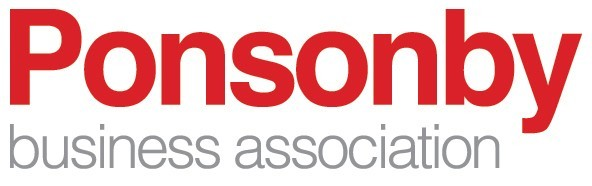 